https://www.sciencedirect.com/science/article/pii/S2214785321002479?via%3Dihub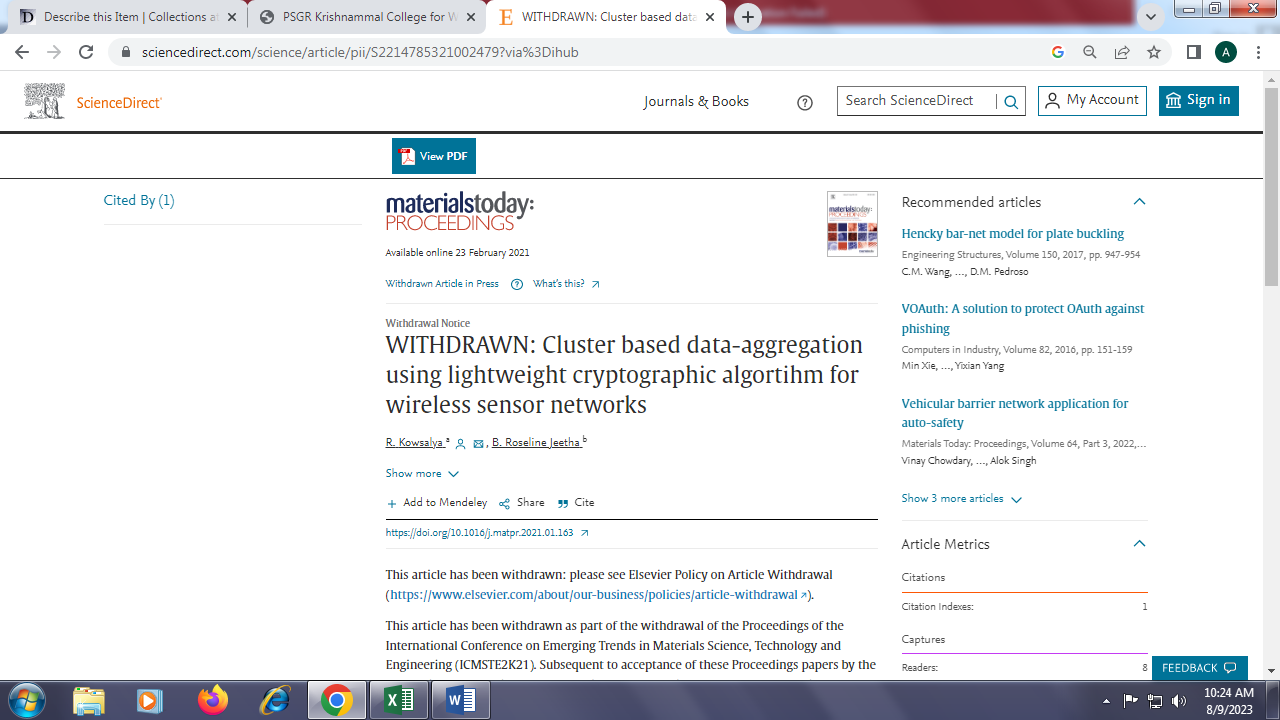 